Program szkolenia dostępny jest na Platformie Szkoleniowej KSSiP pod adresem:http://szkolenia.kssip.gov.pl/login/ oraz na stronie internetowej KSSiP pod adresem: www.kssip.gov.plZaświadczenie potwierdzające udział w szkoleniu 
generowane jest za pośrednictwem Platformy Szkoleniowej KSSiP. 
Warunkiem uzyskania zaświadczenia jest obecność na szkoleniu oraz uzupełnienie 
znajdującej się na Platformie Szkoleniowej anonimowej ankiety ewaluacyjnej
 (znajdującej się pod programem szkolenia) dostępnej w okresie 30 dni po zakończeniu szkolenia.Po uzupełnieniu ankiety zaświadczenie można pobrać i wydrukować z zakładki 
„moje zaświadczenia”.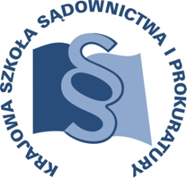 OSU-II.401.111.2018  OSU-II.401.111.2018  5 grudnia 2018 r. 5 grudnia 2018 r. P R O G R A M SZKOLENIAP R O G R A M SZKOLENIAP R O G R A M SZKOLENIAP R O G R A M SZKOLENIA„POSTĘPOWANIE WIECZYSTOKSIĘGOWE – WYBRANE ZAGADNIENIA PROCESOWE I MATERIALNOPRAWNE”„POSTĘPOWANIE WIECZYSTOKSIĘGOWE – WYBRANE ZAGADNIENIA PROCESOWE I MATERIALNOPRAWNE”„POSTĘPOWANIE WIECZYSTOKSIĘGOWE – WYBRANE ZAGADNIENIA PROCESOWE I MATERIALNOPRAWNE”„POSTĘPOWANIE WIECZYSTOKSIĘGOWE – WYBRANE ZAGADNIENIA PROCESOWE I MATERIALNOPRAWNE”referendarze orzekający w wydziałach wieczystoksięgowych, a także prokuratorzy i asesorzy prokuratury zajmujący się sprawami z zakresu prawa cywilnegoreferendarze orzekający w wydziałach wieczystoksięgowych, a także prokuratorzy i asesorzy prokuratury zajmujący się sprawami z zakresu prawa cywilnegoreferendarze orzekający w wydziałach wieczystoksięgowych, a także prokuratorzy i asesorzy prokuratury zajmujący się sprawami z zakresu prawa cywilnegoADRESACI SZKOLENIAreferendarze orzekający w wydziałach wieczystoksięgowych, a także prokuratorzy i asesorzy prokuratury zajmujący się sprawami z zakresu prawa cywilnegoreferendarze orzekający w wydziałach wieczystoksięgowych, a także prokuratorzy i asesorzy prokuratury zajmujący się sprawami z zakresu prawa cywilnegoreferendarze orzekający w wydziałach wieczystoksięgowych, a także prokuratorzy i asesorzy prokuratury zajmujący się sprawami z zakresu prawa cywilnegoreferendarze orzekający w wydziałach wieczystoksięgowych, a także prokuratorzy i asesorzy prokuratury zajmujący się sprawami z zakresu prawa cywilnegoreferendarze orzekający w wydziałach wieczystoksięgowych, a także prokuratorzy i asesorzy prokuratury zajmujący się sprawami z zakresu prawa cywilnegoreferendarze orzekający w wydziałach wieczystoksięgowych, a także prokuratorzy i asesorzy prokuratury zajmujący się sprawami z zakresu prawa cywilnegoNUMER SZKOLENIAC5/19C5/19C5/19DATA8 - 10 kwietnia 2019 r.8 - 10 kwietnia 2019 r.8 - 10 kwietnia 2019 r.Ośrodek Szkoleniowy w Dębem05-140 Serock 22 774 20 61Ośrodek Szkoleniowy w Dębem05-140 Serock 22 774 20 61Ośrodek Szkoleniowy w Dębem05-140 Serock 22 774 20 61MIEJSCEOśrodek Szkoleniowy w Dębem05-140 Serock 22 774 20 61Ośrodek Szkoleniowy w Dębem05-140 Serock 22 774 20 61Ośrodek Szkoleniowy w Dębem05-140 Serock 22 774 20 61Ośrodek Szkoleniowy w Dębem05-140 Serock 22 774 20 61Ośrodek Szkoleniowy w Dębem05-140 Serock 22 774 20 61Ośrodek Szkoleniowy w Dębem05-140 Serock 22 774 20 61Krajowa Szkoła Sądownictwa i Prokuratury OSUiWMKrakowskie Przedmieście 62, 20 - 076 Lublin 81 440 87 10Krajowa Szkoła Sądownictwa i Prokuratury OSUiWMKrakowskie Przedmieście 62, 20 - 076 Lublin 81 440 87 10Krajowa Szkoła Sądownictwa i Prokuratury OSUiWMKrakowskie Przedmieście 62, 20 - 076 Lublin 81 440 87 10ORGANIZATORKrajowa Szkoła Sądownictwa i Prokuratury OSUiWMKrakowskie Przedmieście 62, 20 - 076 Lublin 81 440 87 10Krajowa Szkoła Sądownictwa i Prokuratury OSUiWMKrakowskie Przedmieście 62, 20 - 076 Lublin 81 440 87 10Krajowa Szkoła Sądownictwa i Prokuratury OSUiWMKrakowskie Przedmieście 62, 20 - 076 Lublin 81 440 87 10Krajowa Szkoła Sądownictwa i Prokuratury OSUiWMKrakowskie Przedmieście 62, 20 - 076 Lublin 81 440 87 10Krajowa Szkoła Sądownictwa i Prokuratury OSUiWMKrakowskie Przedmieście 62, 20 - 076 Lublin 81 440 87 10Krajowa Szkoła Sądownictwa i Prokuratury OSUiWMKrakowskie Przedmieście 62, 20 - 076 Lublin 81 440 87 10Grzegorz Kisterg.kister@kssip.gov.pl    81 458 37 54Grzegorz Kisterg.kister@kssip.gov.pl    81 458 37 54Grzegorz Kisterg.kister@kssip.gov.pl    81 458 37 54KOORDYNATOR MERYTORYCZNYGrzegorz Kisterg.kister@kssip.gov.pl    81 458 37 54Grzegorz Kisterg.kister@kssip.gov.pl    81 458 37 54Grzegorz Kisterg.kister@kssip.gov.pl    81 458 37 54Grzegorz Kisterg.kister@kssip.gov.pl    81 458 37 54Grzegorz Kisterg.kister@kssip.gov.pl    81 458 37 54Grzegorz Kisterg.kister@kssip.gov.pl    81 458 37 54Kinga Leńczuk - Krupak.krupa@kssip.gov.pl    81 458 37 42Kinga Leńczuk - Krupak.krupa@kssip.gov.pl    81 458 37 42Kinga Leńczuk - Krupak.krupa@kssip.gov.pl    81 458 37 42KOORDYNATOR ORGANIZACYJNYKinga Leńczuk - Krupak.krupa@kssip.gov.pl    81 458 37 42Kinga Leńczuk - Krupak.krupa@kssip.gov.pl    81 458 37 42Kinga Leńczuk - Krupak.krupa@kssip.gov.pl    81 458 37 42Kinga Leńczuk - Krupak.krupa@kssip.gov.pl    81 458 37 42Kinga Leńczuk - Krupak.krupa@kssip.gov.pl    81 458 37 42Kinga Leńczuk - Krupak.krupa@kssip.gov.pl    81 458 37 42WYKŁADOWCYPiotr Sławickidoktor nauk prawnych, adiunkt na Wydziale Prawa, Prawa Kanonicznego i Administracji Katolickiego Uniwersytetu Lubelskiego Jana Pawła II, referendarz sądowy w Sądzie Rejonowym Lublin-Zachód w Lublinie. Autor publikacji z zakresu prawa cywilnego, w tym egzekucyjnego.doktor nauk prawnych, adiunkt na Wydziale Prawa, Prawa Kanonicznego i Administracji Katolickiego Uniwersytetu Lubelskiego Jana Pawła II, referendarz sądowy w Sądzie Rejonowym Lublin-Zachód w Lublinie. Autor publikacji z zakresu prawa cywilnego, w tym egzekucyjnego.doktor nauk prawnych, adiunkt na Wydziale Prawa, Prawa Kanonicznego i Administracji Katolickiego Uniwersytetu Lubelskiego Jana Pawła II, referendarz sądowy w Sądzie Rejonowym Lublin-Zachód w Lublinie. Autor publikacji z zakresu prawa cywilnego, w tym egzekucyjnego.Agnieszka Ziębadoktor nauk prawnych, absolwent Wydziału Prawa i Administracji oraz Wydziału Filozoficzno-Historycznego Uniwersytetu Jagiellońskiego w Krakowie, sędzia z wieloletnim doświadczeniem zawodowym, orzekający w sprawach cywilnych i wieczystoksięgowych, Przewodniczący Wydziału Ksiąg Wieczystych SR w Brzesku. W latach 2007-2015 Prezes tego sądu. Autor publikacji z zakresu historii prawa oraz prawa cywilnego, wykładowca KSSiP.doktor nauk prawnych, absolwent Wydziału Prawa i Administracji oraz Wydziału Filozoficzno-Historycznego Uniwersytetu Jagiellońskiego w Krakowie, sędzia z wieloletnim doświadczeniem zawodowym, orzekający w sprawach cywilnych i wieczystoksięgowych, Przewodniczący Wydziału Ksiąg Wieczystych SR w Brzesku. W latach 2007-2015 Prezes tego sądu. Autor publikacji z zakresu historii prawa oraz prawa cywilnego, wykładowca KSSiP.doktor nauk prawnych, absolwent Wydziału Prawa i Administracji oraz Wydziału Filozoficzno-Historycznego Uniwersytetu Jagiellońskiego w Krakowie, sędzia z wieloletnim doświadczeniem zawodowym, orzekający w sprawach cywilnych i wieczystoksięgowych, Przewodniczący Wydziału Ksiąg Wieczystych SR w Brzesku. W latach 2007-2015 Prezes tego sądu. Autor publikacji z zakresu historii prawa oraz prawa cywilnego, wykładowca KSSiP.Zajęcia prowadzone będą w formie seminarium.Zajęcia prowadzone będą w formie seminarium.Zajęcia prowadzone będą w formie seminarium.PROGRAM SZCZEGÓŁOWYPROGRAM SZCZEGÓŁOWYPONIEDZIAŁEK8 kwietnia 2019 r.12.15Odjazd autokaru z Warszawy (autokar z Warszawy do Dębego będzie podstawiony na parkingu przy Pałacu Kultury i Nauki, Plac Defilad od strony ul. Marszałkowskiej na przeciwko wejścia do Teatru Dramatycznego), autokar za przednią szybą posiadał będzie tabliczkę z napisem KSSiP/Dębe13.00zakwaterowanie uczestników13.30 – 14.30obiad14.30 – 16.00Ograniczenia w obrocie nieruchomościami rolnymi i leśnymi a kognicja sądu wieczystoksięgowego.Prowadzenie – Agnieszka Zięba16.00 – 16.15 przerwa 16.15 – 17.45Wykreślenie wpisów dawnych.Prowadzenie – Agnieszka Zięba18.00 kolacjaWTOREK9 kwietnia 2019 r.8.00 – 9.00 śniadanie9.00 – 10.30Elektroniczne postępowanie wieczystoksięgowe w aktualnym stanie prawnym (wpisy praw i roszczeń osobistych).Prowadzenie – Agnieszka Zięba10.30 – 10.45 przerwa 10.45 – 12.15 Elektroniczne postępowanie wieczystoksięgowe w aktualnym stanie prawnym (przeszkody do wpisu).Prowadzenie – Agnieszka Zięba12.15 – 13.15obiad13.15 – 14.45Postępowanie wieczystoksięgowe w aktualnym stanie prawnym (przeniesienie wpisów z urzędu).Prowadzenie – Piotr Sławicki14.45 – 15.00 przerwa 15.00 – 16.30Elektroniczne postępowanie wieczystoksięgowe w aktualnym stanie prawnym (przekształcenie użytkowania wieczystego).Prowadzenie – Piotr Sławicki18.00kolacjaŚRODA10 kwietnia 2019 r.7.30 – 8.30śniadanie8.30 – 10.00Obrót nieruchomościami a ustroje majątkowe małżeńskie.Prowadzenie – Piotr Sławicki10.00 – 10.15przerwa 10.15 – 11.45Hipoteka umowna i przymusowa w kontekście opróżnionego miejsca hipotecznego.Prowadzenie – Piotr Sławicki11.45 – 12.15obiad12.15odjazd autokaru z ośrodka szkoleniowego w Dębem do Warszawy 